Pytania do prezentacji o judaiźmieCo jest podstawą religii monoteistycznej?…………………………………………………………………………………………………………………………………………Ile jest współczesnych odmian Judaizmu?…………………………………………………………………………………………………………………………………………Co to jest Szabat?…………………………………………………………………………………………………………………………………………Co błogosławi się podczas Szabatu?…………………………………………………………………………………………………………………………………………Jakie są najważniejsze święta żydowskie?…………………………………………………………………………………………………………………………………………Gdzie modlą się Żydzi?…………………………………………………………………………………………………………………………………………Ile w ciągu dnia Żydzi powinni odmówić modlitw?…………………………………………………………………………………………………………………………………………Kto musi być poddany obrzezaniu?…………………………………………………………………………………………………………………………………………Kiedy wykonuje się obrzezanie?…………………………………………………………………………………………………………………………………………Co znajduje się na obrazku?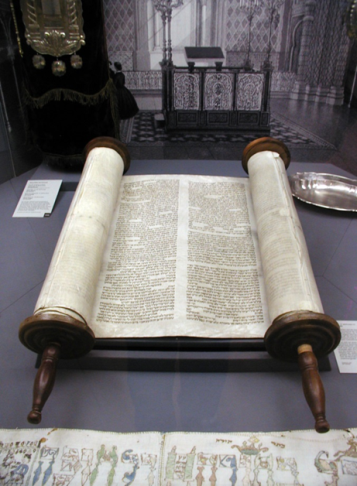 ……………………………………………….………………………………………………